The Einstein SchoolPi Week Contest Rules 2022Pi Tasting Contest:Students and staff will be able to bring in a homemade pie for a tasting contest. A select few teachers from Einstein will be allowed to taste each pie, selecting a few categories for the winners. This tasting will take place on March 11 (Friday) at lunch. Winners will be announced during the Pi Day Celebration that afternoon.  Categories: Best Overall PieBest CrustBest FillingMost CreativeWhen is a Pie NOT a Pie?Students and staff are going to create the best piece of pie that isn’t pie at all! Participants can use any type of material that isn’t edible to make the most realistic looking piece of pie. A panel of judges will decide which one is the most realistic after they are all turned in. Pie submissions will be due Wednesday, March 9 to give the Pi Week Committee time to decide a winner! Pi PoetryFor those of us who prefer to write things down instead, we have Pi Poetry! Participants will have to stick to the classic Pi formula for each line or word (3.14159). For example, three words for the first line, one word for the second, four words for the third line, one word for the fourth, five words for the fifth line, and so on and so forth! The other way would be three letters for the first word, one letter for the second word, etc. Poems would be due Wednesday, March 9 with winners being announced at the Pi Day Celebration on March 11!  See Aprill for more information.  Who knows the most Pi?To raise the stakes, students and staff will be able to compete to see who knows the most digits of Pi. All eligible contestants will be given 60 seconds to write down as many digits of Pi as possible in order! This will take place on Thursday, March 10 at lunch. Pi T-Shirt Contest:  Design a Pi t-shirt, and we will produce the winning shirt!  Design must be submitted on template on the next page by February 18th.  Order your Pi-Week shirt to be worn on Friday March 11, by clicking here!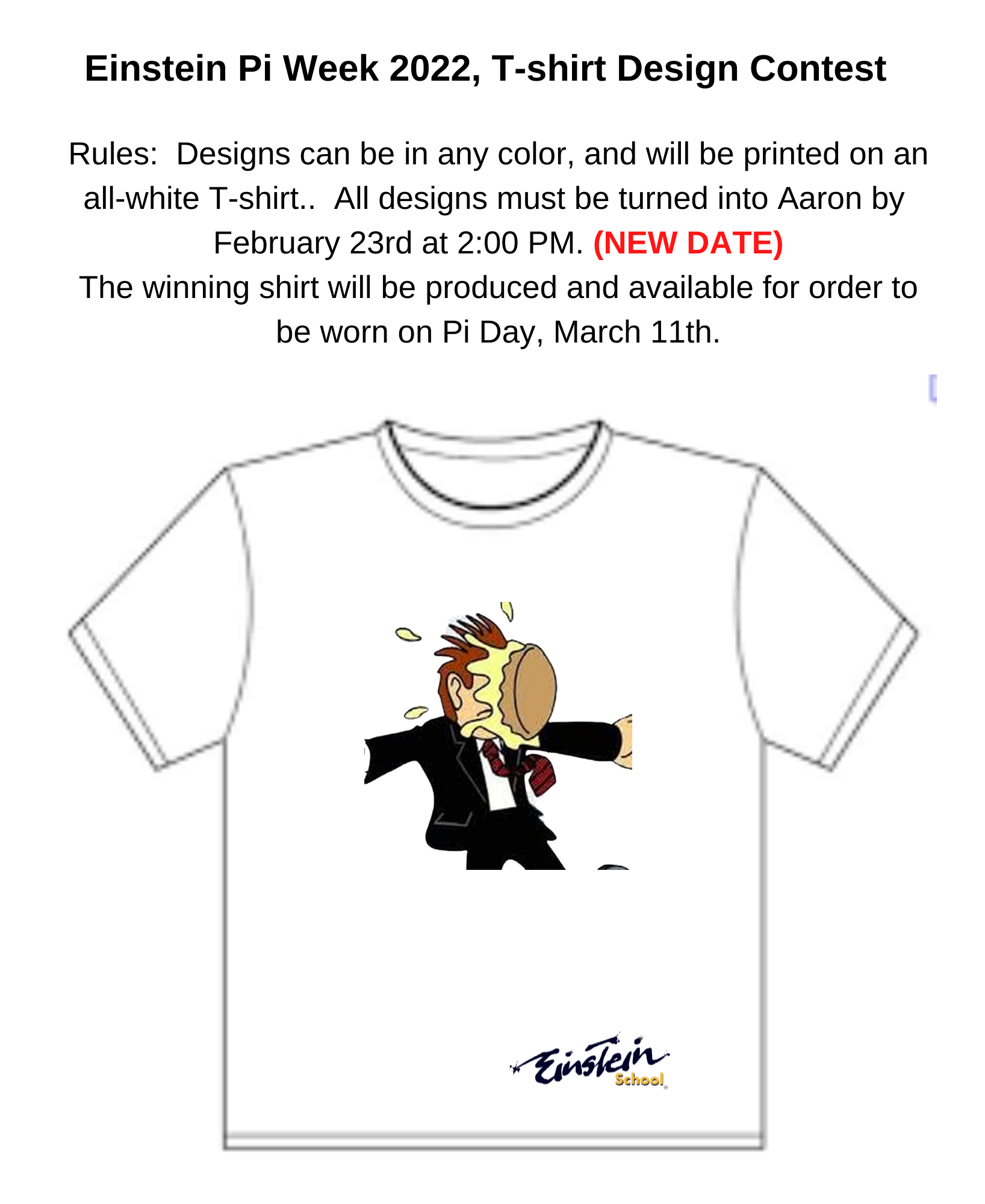 